Dzień dobry,                                                                                     23. 04. 2020r.Temat kompleksowy: WIOSNA W OGRODZIETemat dnia: W NASZYM OGRODECZKUJak Wam minął  wczorajszy dzień? Spodobały się zadania? Czy już wiecie, jak rosną kwiaty? Gdzie znajduje się kwiat, a gdzie jego korzenie? Wiecie już, dlaczego każda roślina tworzy nasiona? Zad. 1Zabawa w roślinne puzzle. Proszę powiększyć znany nam obrazek na całą kartkę.  Następnie wydrukować/ samodzielnie narysować używając kolorowych kredek roślinę wraz z wszystkimi jej częściami. Teraz należy  porozcinać na 4 części. Niech teraz dziecko ułoży powstałe puzzle. Łatwe? W takim razie proszę rozciąć na kolejne mniejsze elementy, np. 6, 8 części. Powstałe części puzzli należy rozsypać. Niech ponownie ułoży puzzle. Proszę zapytać o nazwy wszystkich części rośliny.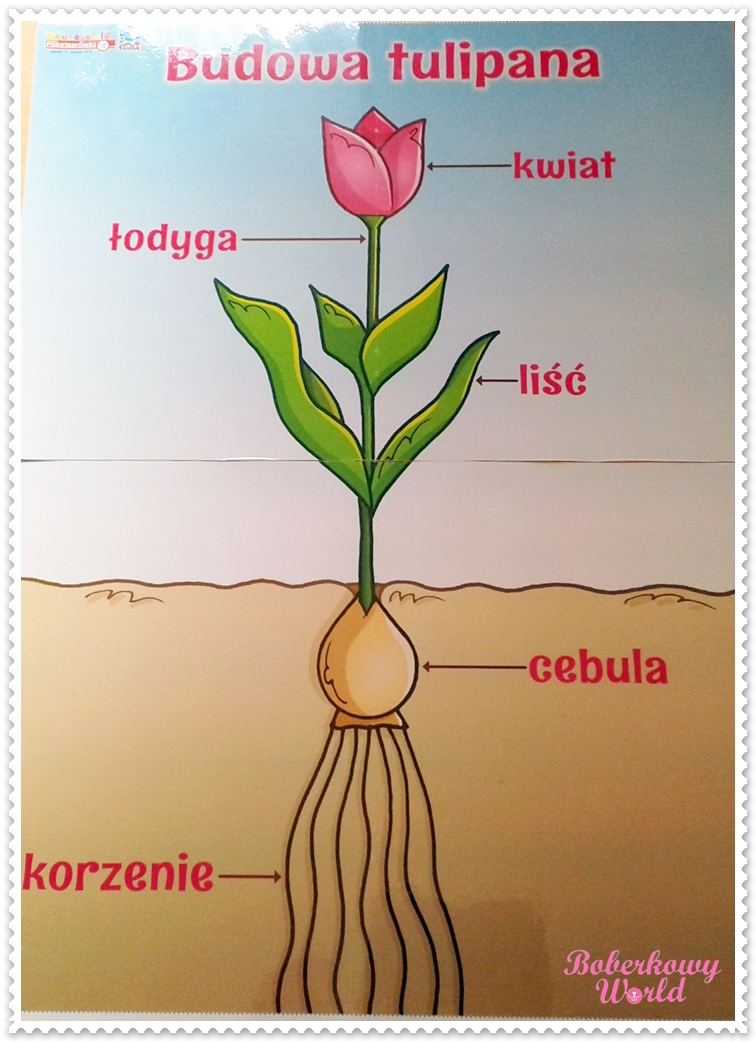 Zad. 2Proszę włączyć utwór pt. „Lot Trzmiela” Nikołaja Rimskiy- Korsakowa. (Trzmiel, Ela Ciejka- przygotowanie)https://www.youtube.com/watch?v=hbj31sj9xsAPołóżcie się/ usiądźcie wygodnie, posłuchajcie utworu. Następnie wyobraźcie sobie, że jesteście trzmielami i wylatujecie z ula na łąkę w poszukiwaniu nektaru. Dolatujecie do łąki pełnej pięknych kolorowych kwiatów. Czujecie zapach nektaru i zaczynacie swoisty „Lot Trzmiela” z kwiatka na kwiatek. Delektujecie się smakiem nektaru, barwami łąki.Celem zabawy jest poznawanie muzyki klasycznej, uwrażliwianie na jej piękno, rozwijanie słuchu muzycznego.Zad. 3W tym tygodniu mówimy o ogrodzie, jego mieszkańcach, sadzonych roślinach i ich hodowli. Dzieci dowiadują się ciekawych rzeczy o otaczającym je świecie. Wczoraj wspomniałam również o sposobie walki ze szkodnikami (środki chemiczne). Możemy walczyć również w naturalny sposób dzięki zwierzęcym sprzymierzeńcom. Obejrzyjcie proszę ciekawy film edukacyjny pt. „Ogród pełen przyjaciół- naturalni wrogowie szkodników”.  https://www.youtube.com/watch?v=17jIqGmKoZgNastępnie proszę zachęcić dziecko, aby odpowiedziało na pytania:Kto to jest szkodnik? Jakich poznałeś wrogów szkodników?Dlaczego warto gościć w ogrodzie jak najwięcej takich sprzymierzeńców?Jak możemy zachęcić ich do zamieszkania w naszym ogrodzie?To są trudne pytania, wymagają pomocy, a nawet wytłumaczenia nowych słów. W ten sposób dzieci wzbogacają swoje słownictwo, budują wiedzę o otaczającym je świecie.Zad.4Nasze przedszkole nosi nazwę „Pszczółki”. Pszczoły to bardzo pożyteczne i pracowite owady, zbierające nektar i tym samym zapylające nasze kwiaty. Proponuję obejrzeć kolejny film edukacyjny pt. „Dlaczego to takie ważne- Pszczoła miodna”.https://www.youtube.com/watch?v=n3U15ckHWeAOdpowiedzcie na pytania:Co to jest ul? (pszczeli dom)Kto mieszka w ulu? (Ogólnie pszczoły: królowa pszczoła, truteń, robotnice). Kto często atakuje ul? (osy, szerszenie)Dlaczego ule są atakowane? (osy- miód, nektar i larwy, szerszenie- larwy pszczele i dorosłe robotnice).Kto to jest pszczelarz? (hodowca pszczół)Jak pszczelarz zbiera miód? Zad. 5Oj, dzisiaj ciężko pracowaliście. Mam dla Was ciekawą pracę plastyczno- techniczną. Potrzebne będą: zielona kartka papieru (najlepiej technicznego), czerwona kartka, czarna kartka, nożyczki, klej, cyrkiel (do zrobienia kółek).Proszę włączyć film edukacyjny: „zdalna edukacja1: biedronka- rgiami płaskie z koła”.                 https://www.youtube.com/watch?v=JeCN3UcQv64Po obejrzeniu programu, teraz można samodzielnie wykonać z dzieckiem zadanie.Ja zrobiłam również biedronkę. Moja biedronka ma już maleństwo. Mniejsza biedronka ma namalowane pisakiem kropki. 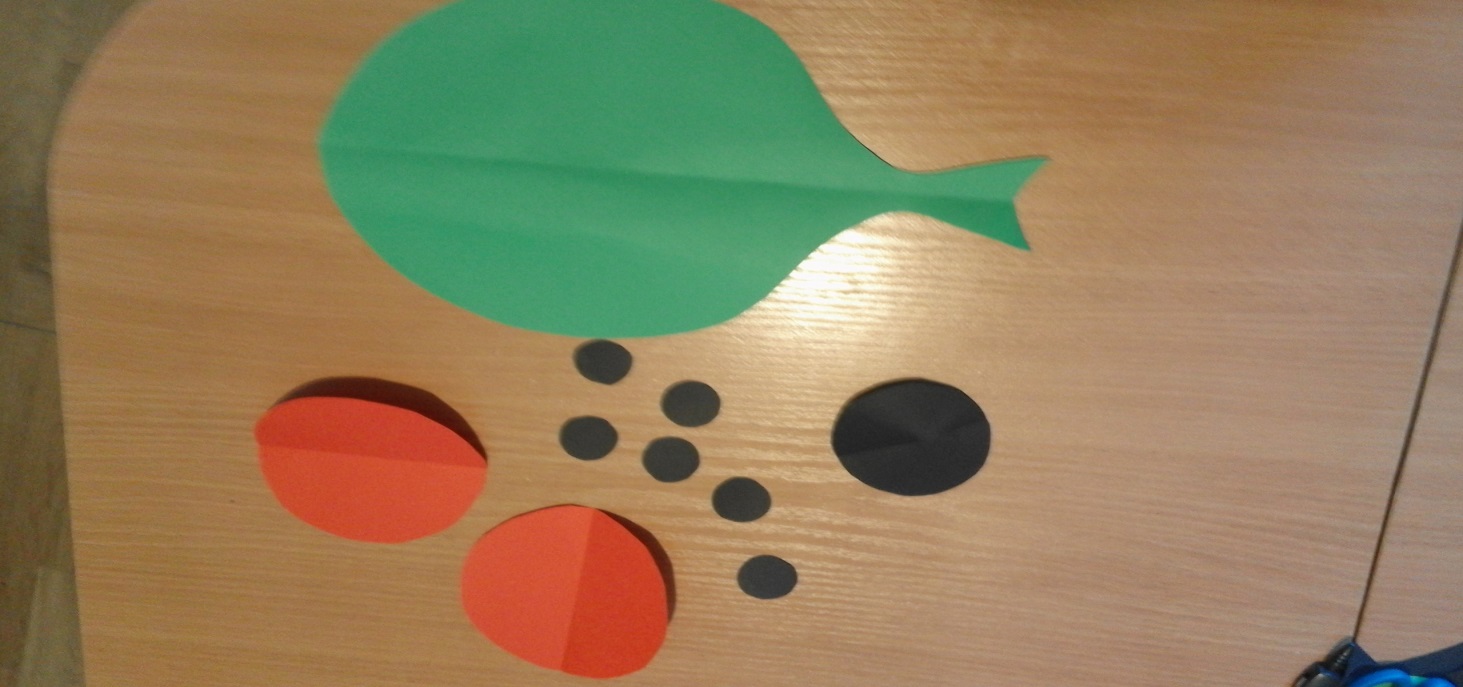 Zielony liść, 2 większe czerwone kółka(skrzydełka), mniejsze 1 czarne kółko(głowka), 6 maleńkich czarnych kółeczek(kropki biedronki).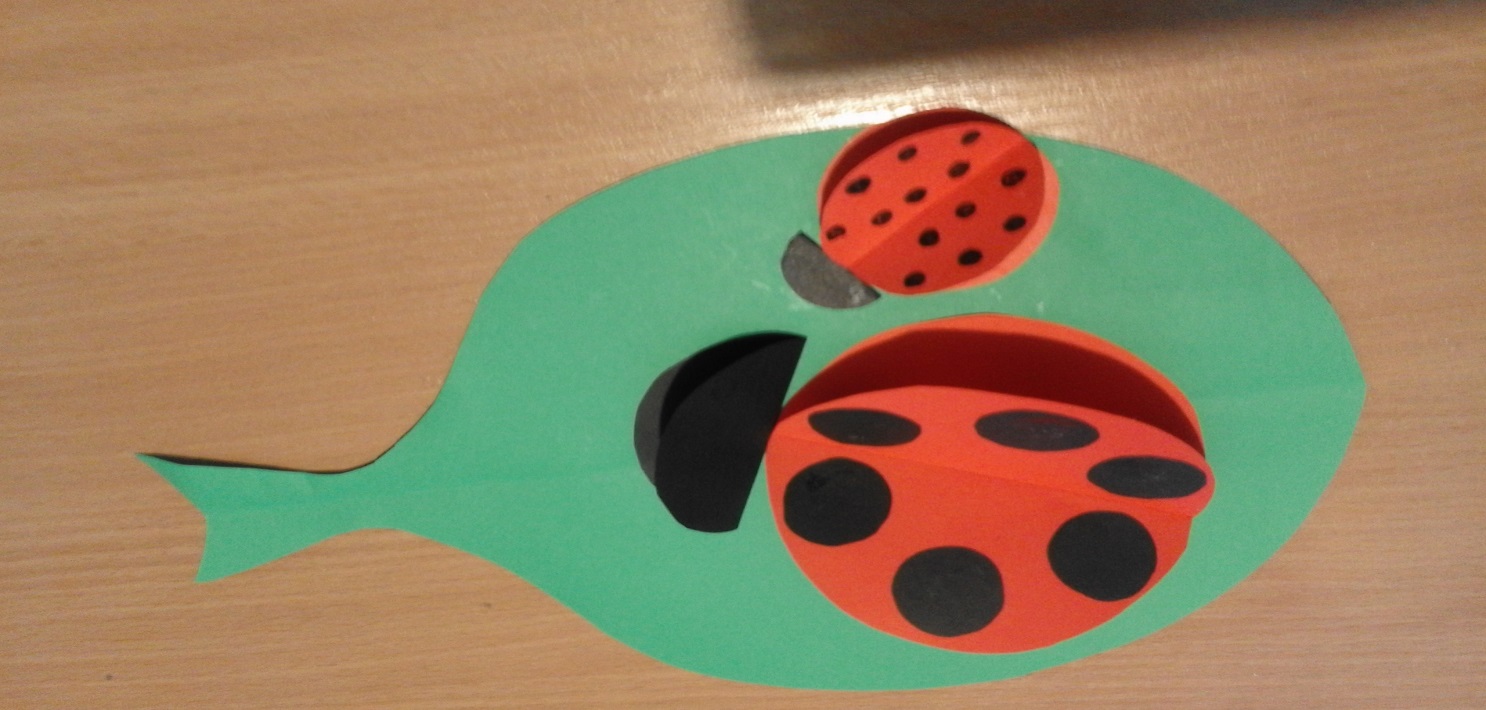 Na moim liściu zagościła rodzinka biedronek. A ile Wy zrobicie biedronek?Na dzisiaj to już wszystko dla Was przygotowałam.    Zasyłam pozdrowienia-Renata Kowalska